Лист поиска коренных причин выявленных проблем проекта«Оптимизация процедур и сроков оказания государственных услуг Минтруда РД через МФЦ»№ п/пНазвание выявленных проблемПричины выявленных проблемКоренная причинаМеры по решениюСтатусФИО исполнителяДата решения1Длительное время приема документов у заявителяЗаполнение заявлений заявителем собственноручноТребование административного регламента оказания услуги к формам заявлений и их заполнениюВнедрение в работу комплексных запросов в соответствии со статьей 15.1 ФЗ №210 от 27.07.2010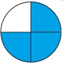 Эфендиев А.М.-1Длительное время приема документов у заявителяЗаполнение заявлений заявителем собственноручноТребование административного регламента оказания услуги к формам заявлений и их заполнениюВнедрение единой формы заявления заполняемой электронно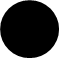 Эфендиев А.М.07.02.20192Длительные сроки обработки документов специалистом МФЦЗапрос справки о составе семьи на бумажном носителеТребование административного регламента оказания услуги о необходимости подтверждения совместного проживания ребенка с одним из родителейЗамена справки о составе семьи другим документомЭфендиев А.М.-2Длительные сроки обработки документов специалистом МФЦЗапрос справки о составе семьи на бумажном носителеТребование административного регламента оказания услуги о необходимости подтверждения совместного проживания ребенка с одним из родителейСамостоятельное декларирование заявителем состава семьиЭфендиев А.М.-2Длительные сроки обработки документов специалистом МФЦВыполнение запросов о получении пособий в УСЗН и ЦЗН на бумажном носителеОтсутствие технической возможности перевести запросы в электронный видПереход на взаимодействие между МФЦ и Минтрудом РД посредствам электронных каналов связи (VipNet)Эфендиев А.М.07.02.20193Длительные сроки принятия решенийВремя ожидания подписания уведомления руководителем УСЗНТребование административного регламента оказания услугиСокращение регламентированного срока для принятия решения с 10 до 5 днейЭфендиев А.М.07.02.2019 работа не начата 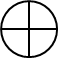  работа запланирована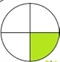  работа выполняется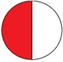  работа выполнена качественно	работа стандартизирована